Pracovní list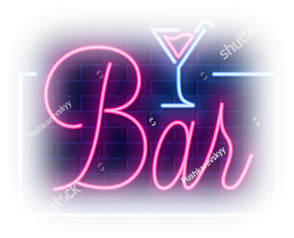 Bary II.Podle umístění rozlišujeme:  1. bar jako samostatné středisko				   2. bar jako součást ubytovacích zařízení				   3. bar doplňkovýSamostatné bary: Snack bar, grill bar = poskytují jednoduché občerstvení a výrobky studené kuchyně, jídla na grilu připravovaná před zraky hosta, širší sortiment alkoholických a nealkoholických nápojů, míchané nápojeSpecializované bary: Café bar – různé úpravy kávy		         Beer bar – široká nabídka čepovaných piv		         Milk bar – alkoholické a nealkoholické míšené nápojeBary s ubytovacím zařízením:Lobby bar – zřízen ve vstupních prostorách hotelů, poskytuje jednoduché občerstveníhotelovým hostům a jejich návštěvám, široký výběr studených i teplých nápojů. Je nutný mezinárodní lístek.Aperitiv bar –součástí restaurace, hosté si mohou zkrátit dobu čekání na stůl,	         nabízí aperitivní nápoje a chuťovky k nimCocktail bar – provoz těchto barů nabízí širokou nabídku koktejlů, které jsou míchány 	         před hosty. Vybrané bary připravují pro své hosty různé barmanské show.Bowling bar – je zřizován jako součást hernySwiming bar – bar u bazénu, nabízí nealko nápoje nebo lehké míchané nápojeEtážový bar – je umístěn v patrech ubytovacího úsekuMini bar – malé chladničky na pokojích hostůDoplňkové baryV čekárnách – rychloopravny obuvi, rychločistírny, kadeřnictvíDopravní – lodě, vlaky, autobusy, letadlaImprovizované bary – na stadionech a ve sportovních haláchPravidla obsluhy: před servisem pokrmů zakládáme potřebný inventář – po konzumaci vše sklízímenápoje zakládáme přímo na stůl/podložku/, nebo na podšálek s rozetkoupři servisu u barového pultu – dečky, nápoje podkládáme podložkami, stéblav samostatném inventáři, nezapomínáme na nabídku doplňkového sortimentu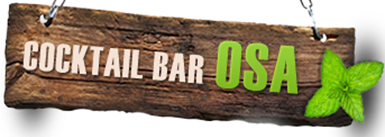 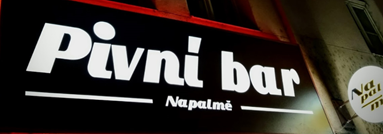 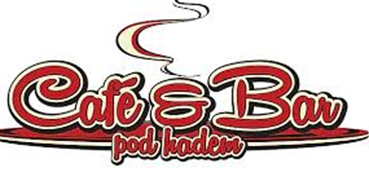 